ПРОВЕРКА  В  ОТНОШЕНИИ ООО «ГУК «Сокол»В Госжилинспекцию  поступило обращение от жителей дома № 25 по ул. Студеновская    г. Липецка по вопросу нарушения клеевой окраски входных козырьков дома.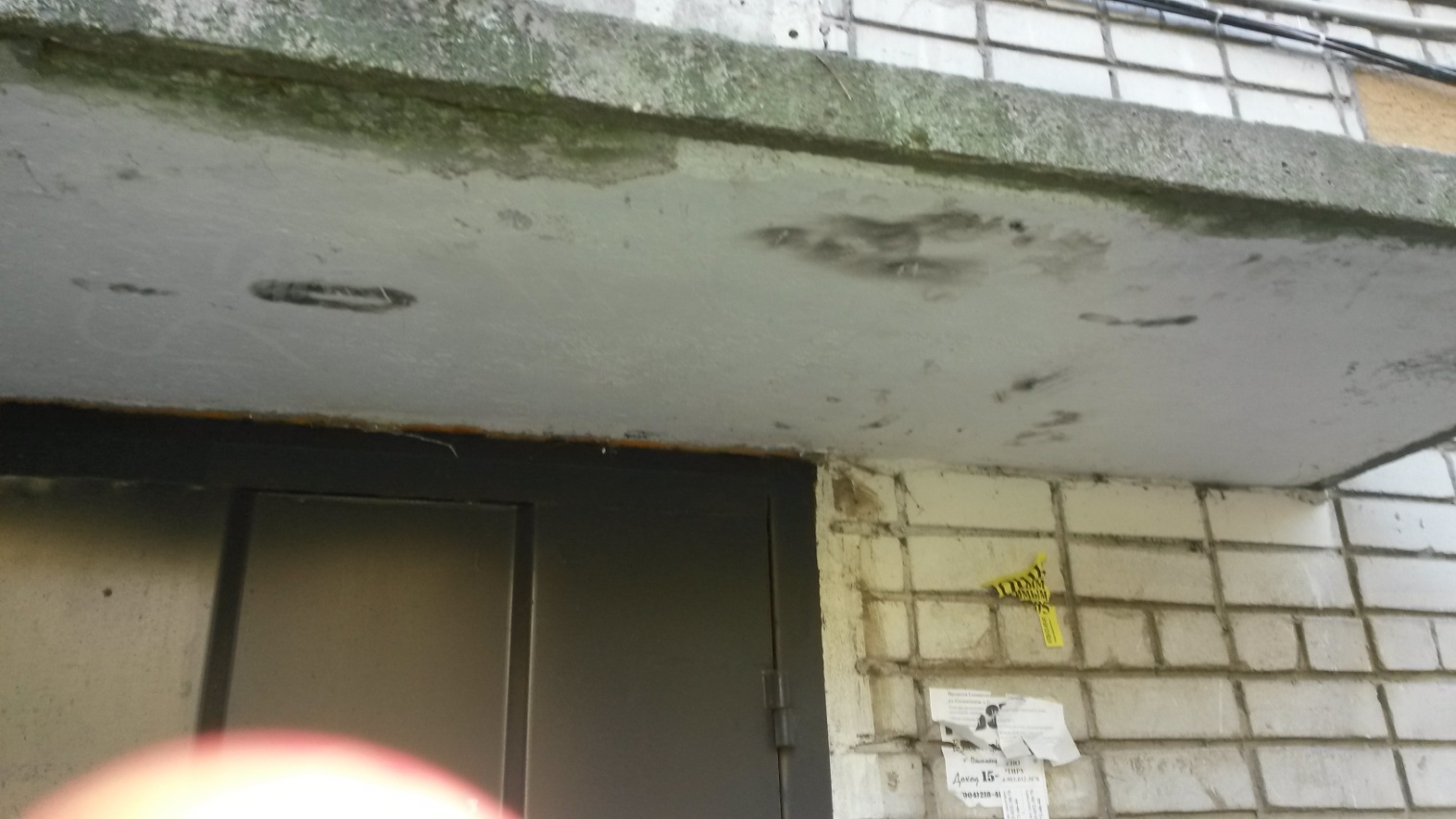 Управляющей организацией устранены выявленные нарушения.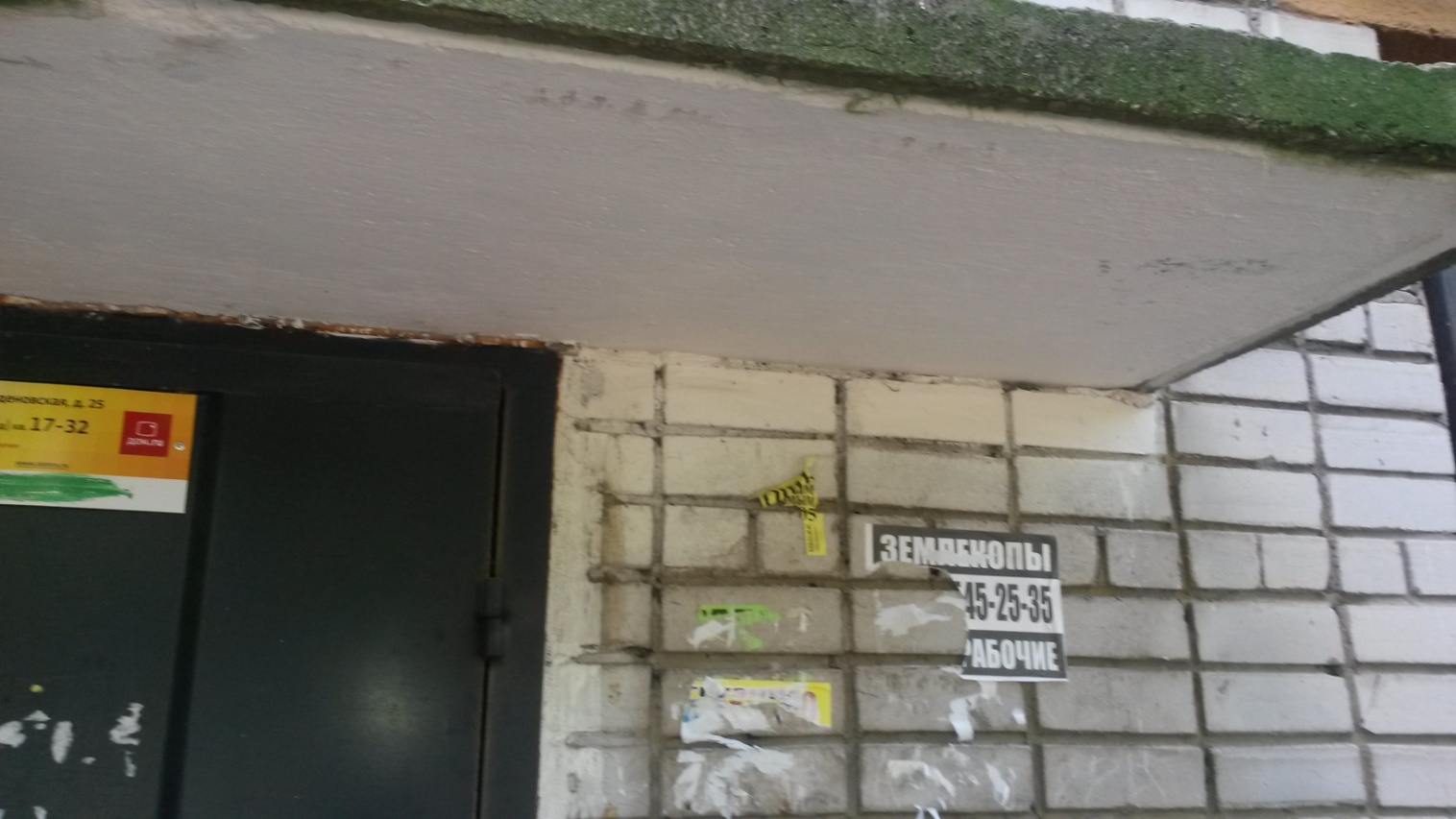 